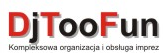 			  Tel. (+48) 608-330-859			    e-mail: acidradio@poczta.fmOFERTAObecnie nasza firma służy swoim klientom  ponad 10 letnim doświadczeniem w branży muzycznej. Przy współpracy z firmą FRANZAUDIO organizujemy i koordynuje imprezy typu: bankiety, dyskoteki, wesela, urodziny, studniówki, karaoke, event’y czy imprezy okazjonalne.
Współpraca z wieloma restauracjami, hotelami, dyskotekami, klubami, salami konferencyjno-bankietowymi, a także z wieloma instytucjami pozwoliła nam na zdobycie ogromnego doświadczenia w dziedzinie prowadzenia i organizacji imprez. Zaufało nam już wielu klientów zarówno prywatnych jak
i instytucjonalnych. Różnorodność gustów naszych Dee Jay-ów w rodzajach muzyki (od lat 30’ po lata współczesne) bawi i sprawia zadowolenie naszych klientów od dawna. Nawiązana współpraca z firmami muzycznymi np: DJ Promotion czy DMC Polska zobowiązuje naszych prezenterów do pracy na oryginalnych nośnikach CD bądź korzystania z płyt winylowych. Korzystamy także z wydawanych kompilacji znanych stacji radiowych: Eska, Planeta Fm,  Radio Zet, Złote Przeboje, (dzięki czemu nie mamy konfliktów z prawem i organizacjami typu Zaiks). Co roku wprowadzamy coś nowego – wymieniamy sprzęt na nowy i ulepszamy pozostały. 
Uczymy zdobytym doświadczeniem, organizujemy szkolenia dla każdego nowego pracownika pod bacznym okiem profesjonalistów. Obecnie zatrudniamy dwunastu Dee Jay-ów, czterech Light Dee Jay-ów, dwóch akustyków, pięciu konferansjerów. Obsługują oni najwyższej klasy sprzęt takich marek jak: Pioneer, Denon, Technics, Pol-Audio, OHM, JBL,  ADS, Jolly Roger, Power Soft, Shure, AKG, Sennheiser, Stage Line, YAMAHA, ALLAN & HEALTH, SOUNDCRAFT. Posiadamy 
w ofercie urządzenia skanujące, strobo, ruchome głowy, oświetlenie PAR typu led, wytwornice dymu itp.Dzięki zaangażowaniu każdego z nas, poszerzamy ofertę i dostosowujemy ją do oczekiwań naszych klientów. Innowacyjne rozwiązania i pomysły sprawiają, że każda impreza jest wyjątkowa w swoim rodzaju.Każdy klient jest traktowany indywidualnie, dzięki czemu możemy dopasować się zarówno technicznie jak i cenowo. Wszystkie warunki umowy staramy się omawiać z  Państwem osobiście. Zależy nam na długotrwałym budowaniu zaufania i relacji z klientami, co procentuje z korzyścią zarówno dla nas jak i dla Państwa. W okresie przedwakacyjnym naszą ofertę kierujemy przede wszystkim do dyskotek, klubów oraz hoteli . Oferujemy Państwu współpracę z doświadczonymi Dee Jay-ami, animatorami, prezenterami, a także profesjonalną oprawę dźwięku i światła. Niezmiernie miło będzie powitać nam Państwa w gronie naszych przyszłych i zadowolonych klientów.Z wyrazami szacunku  Arkadiusz NowakZaufali juz nam: - P. Adam Grycan, Fundacja Jolanty Kwaśniewskiej, TVN, Daimler Chrysler, BRE Bank, Fantasy Park Sadyba, BPH Bank, Kredyt Bank, BJ Studio, Ambasada USA, Hotel Sobieski, Hotel Mariott, Hotel Bristol, Hotel Raddison, Hotel Mazurkas, Hotel Novotel, PZU, CIECH, ALCATEL, Plus GSM, Kamis -warszawskie kluby : WIKING,  NIMFA,  QUO VADIS, SCENA,  HARLEM, oraz wiele innychWspółpracujemy z takimi firmami jak:- Studio, BVS, Buksiński, Master, INN, Agencja Silver, AcidradioPartnerzy- DJ Tonka, Till West,  DJ Neevald, DJ Bartes, DJ Steve Murano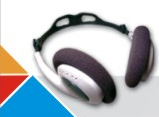 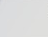 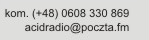 